РАЗГАДАЙ РЕБУС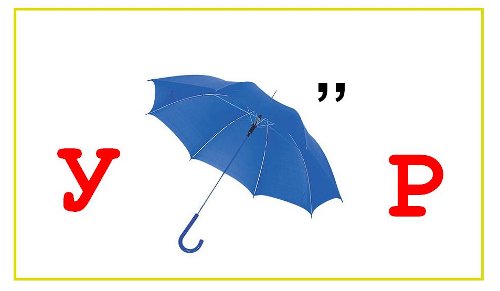 РАСКРАСЬ КРАТИНКУ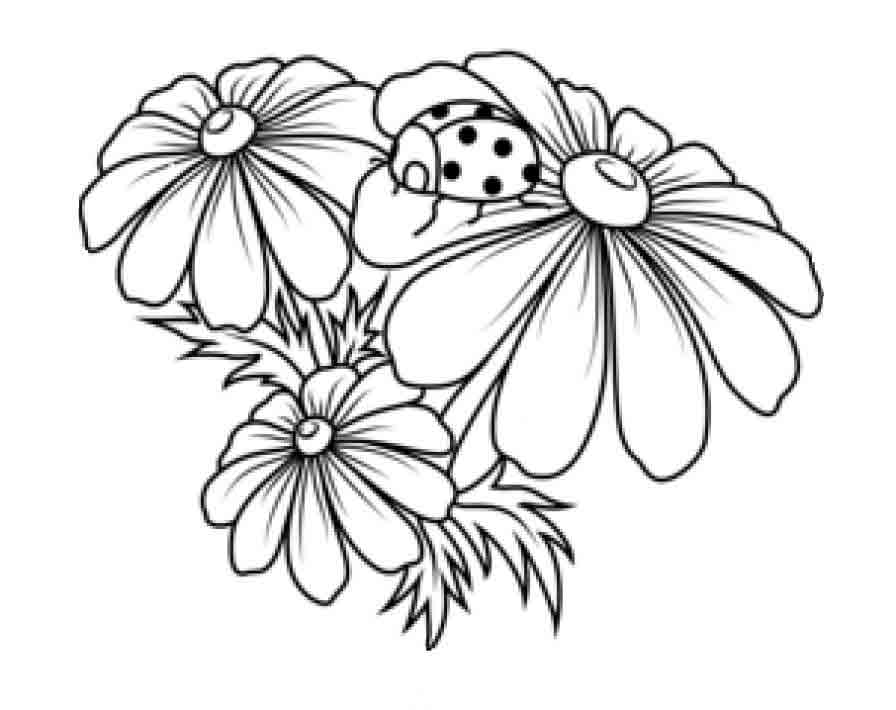 ОТГАДАЙ ЗАГАДКУНе зверь, не птица, носок как спица.Летит — пищит, сядет — молчит.ПРОЧИТАЙ СТИХОТВОРЕНИЕБРОШКАБожья коровка –Маленький жучок.Чёрная головкаВ пятнышках бочок.На ладошке ножкамиНе ползи на край!Будь моею брошкоюИ не улетай!В. Берестов